STATE LEADERSHIP CONFERENCE 2018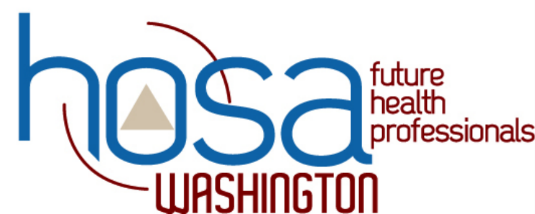 INVITATION TO JUDGEHOSA is a student organization that provides health care professionals with an opportunity to tap into Health Science classrooms to reach tomorrow’s best and brightest potential health care workers. In 2018, the Washington HOSA State Leadership Conference will bring over 1100 of these young people to Spokane on March 15-17, 2018.We are actively recruiting professionals to serve as judges for Washington HOSA State Competitive Events. The events are designed to motivate HOSA members to study, work hard, and achieve a high standard of excellence in a variety of leadership and skill disciplines. Judges are needed to evaluate student performance. The main competition date is Friday, March 16, 2018. There will also be a small number of competitive events on Thursday, March 15, 2018.Are you familiar with HOSA? HOSA is a student organization that students may initially join in high school if they are enrolled in a health science class or plan to pursue a health career, and may continue to participate in throughout their pre-professional careers in healthcare.This organization provides students with the ability to develop their knowledge and skills through competitive events and networking with professionals in the health care community. If you would like more information regarding HOSA or the upcoming state leadership conference you can find complete information online at www.wahosa.orgHow much time would judging require? The orientation will last one hour, and be from 7:00-8:00 am. The competitive event lasts 1-5 hours, depending on the event.  Estimated total time will be between 4 and 6 hours. If you are interested, we would love to have you judge multiple competitive events.  They could be in the same general field, or to see the variety of events HOSA encompasses, you could judge an entirely different style of event later in the day.  There are a couple of events that may last all day. Why am I qualified to judge? All judge information and answers to the competition questions are provided to the judges before the competition, as well as scoring guidelines.   Due to the variety of events, adult professionals with a variety of skills and experiences are needed to serve as event judges. Am I reimbursed for expenses? No; however, HOSA does provide your meals and entrance to the opening and closing ceremonies.   If you would like to attend the opening ceremonies, you will need to check in at the registration table on Thursday.  A continental breakfast will be provided during the Judges’ Orientation and Training Friday morning, as well as lunch in the afternoon.   Also,  you will have the opportunity to meet with students and professionals from across the state. Your participation can help encourage these students to pursue a career in health career.Exactly where is it located?The events will be held at the following locations:Opening (Thursday 5-7 pm) and Closing Ceremonies (Saturday 10 am-12 pm):  Hotel RL Spokane Inn at the Park 303 W. North River Drive​ Spokane, WA  99201Competitive Events (7 am-9 pm)  	EWU/WSU Riverpoint Campus	475-675 N Riverpoint BlvdSpokane, WA 99202We provide precise directions with local telephone contacts in our judge information packets. You will receive confirmation via e-mail from WA HOSA when you agree to serve as a judge. You will also be provided with a copy of the event guidelines and judge instructions.How do I sign up?Review the event listing and decide which event(s) you would feel comfortable judging.  We will try to assign you the event you have selected; however, we may need to have you judge a different event as we need to cover all the events. Thank you for your understanding.To sign up:• Please complete the Online Judges Registration Form  and hit submit.   Once we receive your form, we will follow up with your specific assignment and details.  If you have questions regarding judging please contact:  Saraya Pierce509-999-6633piercesaraya@newportgriz.comTo view descriptions of events please visit pages 3-5 of Summary of Events.